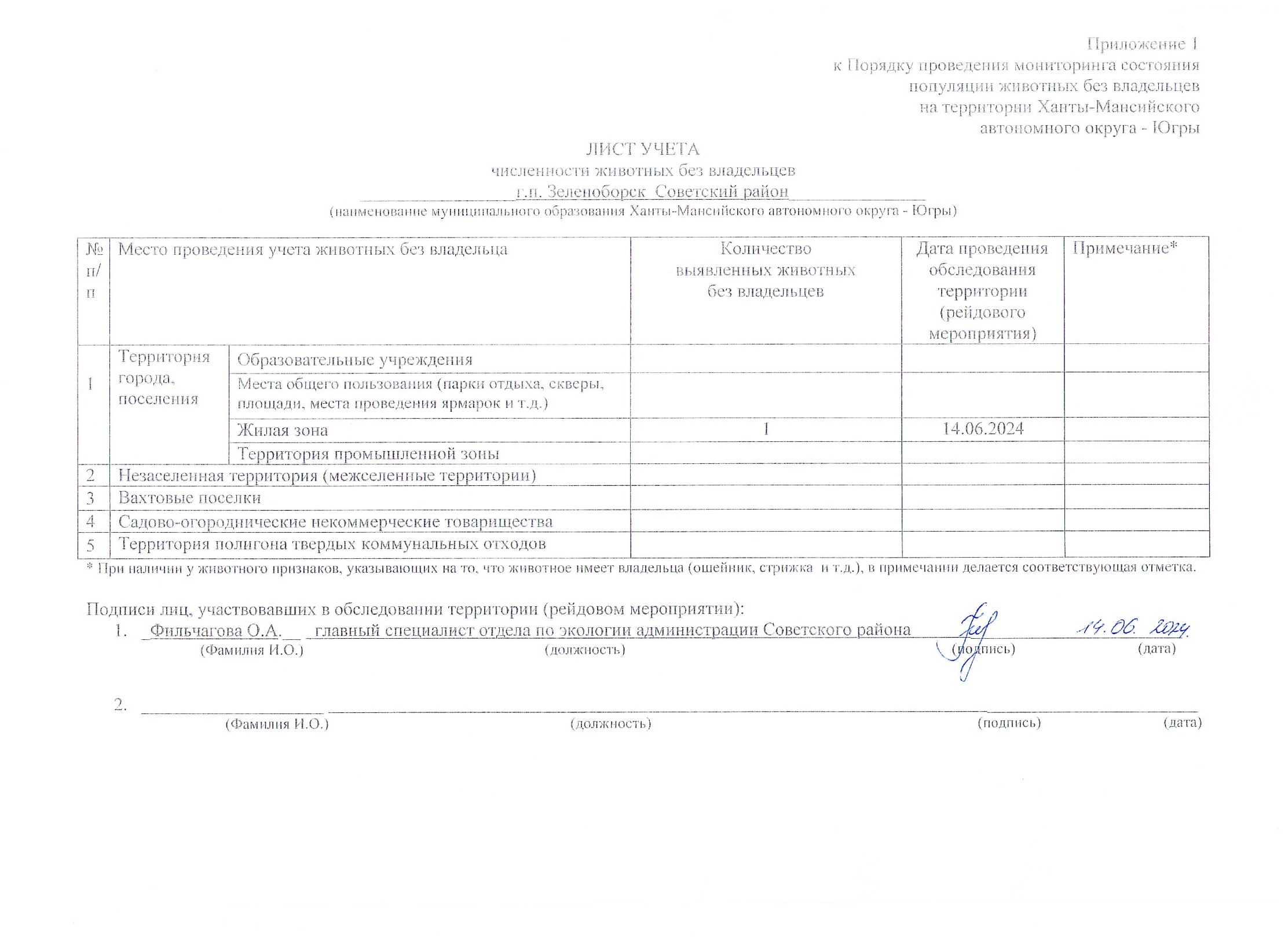 Фотоматериал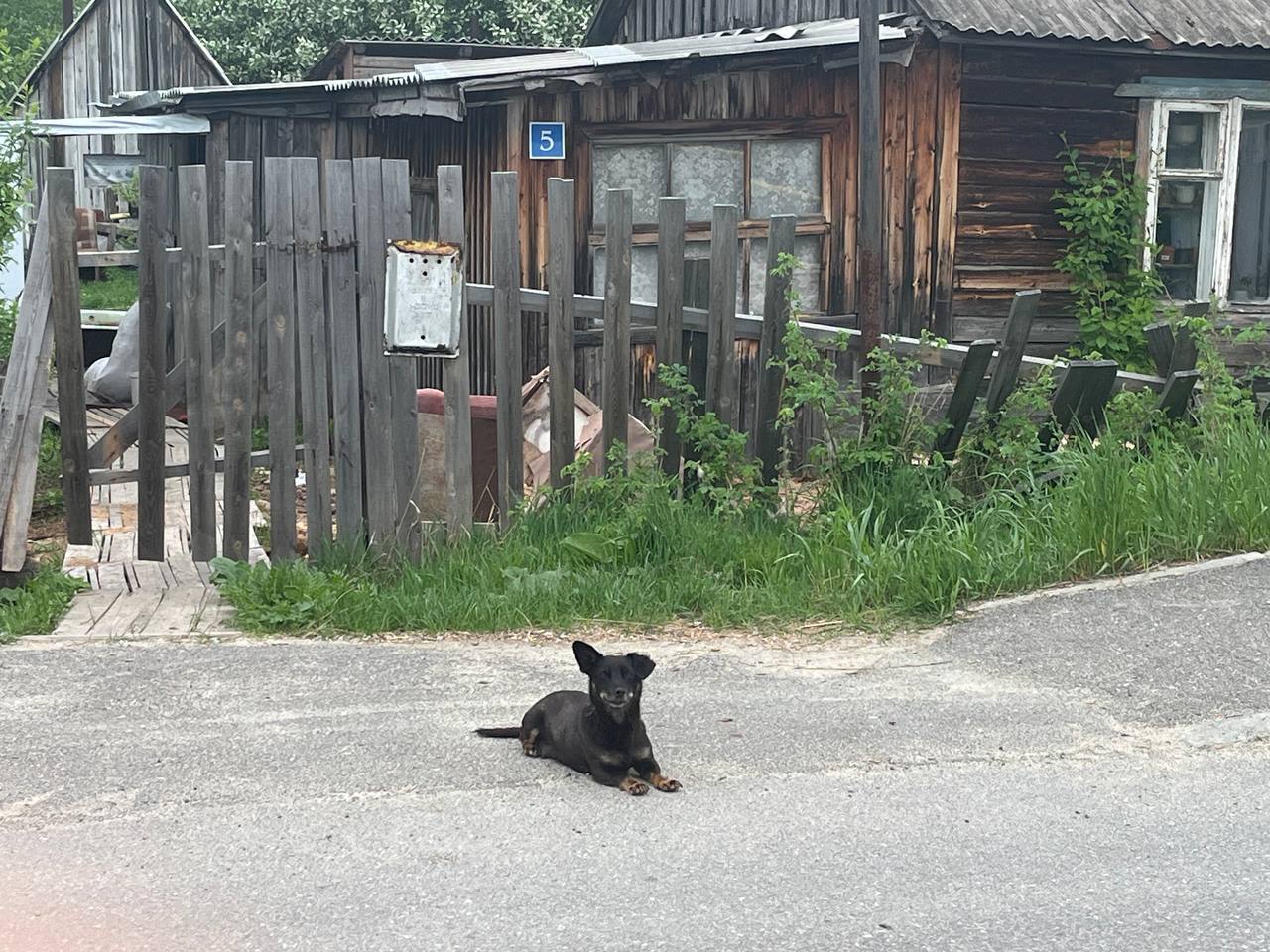 г.п. Зеленоборск, ул. Промышленная, д.5 